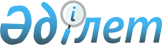 Қазақстан Республикасы Президентiнiң 1996 жылғы 23 тамыздағы N 3094 Жарлығына өзгерiстер мен толықтыру енгiзу туралыҚазақстан Республикасы Президентiнiң Жарлығы 1998 жылғы 30 маусымдағы N 3989



          "Қазақстан Республикасындағы арнайы экономикалық аймақтар
туралы" Қазақстан Республикасы Президентiнiң 1996 жылғы 26
қаңтардағы N 2823  
 Z962823_ 
  Заң күшi бар Жарлығының 16-бабының 
1-тармағына сәйкес (Қазақстан Республикасы Парламентiнiң Жаршысы, 
1996 ж., N 1, 179-құжат) қаулы етемiн:




          1. "Лисаков арнайы экономикалық аймағы туралы" Қазақстан
Республикасы Президентiнiң 1996 жылғы 23 тамыздағы N 3094  
 U963094_ 
 
Жарлығына (Қазақстан Республикасының ПҮАЖ-ы, 1996 ж., N 34, 316-құжат) 
мынадай өзгерiстер мен толықтыру енгiзiлсiн:




          жоғарыда аталған Жарлықпен бекiтiлген Лисаков арнайы
экономикалық аймағы туралы ережеде:




          10-тармақта:




          төртiншi абзацтағы "1998 жылға - 30%, 1999 жылға - 35% және




2000 жылға - 40%" деген сөздер "1998 жылдың бiрiншi жарты жылдығына
- 30%, екiншi жарты жылдығына - 50%, 1999-2000 жылдарға - 50%" деген
сөздермен ауыстырылсын;
     алтыншы абзац алынып тасталсын;
     мынадай мазмұндағы сегiзiншi абзацпен толықтырылсын:
     "1999 жылдың 1 шiлдесiнен бастап облыстық бюджетке ақша
аударымдары күн сайын жасалады".
     2. Осы Жарлық қол қойылған күнiнен бастап күшiне енедi.

     Қазақстан Республикасының
          Президентi


     
      
      


					© 2012. Қазақстан Республикасы Әділет министрлігінің «Қазақстан Республикасының Заңнама және құқықтық ақпарат институты» ШЖҚ РМК
				